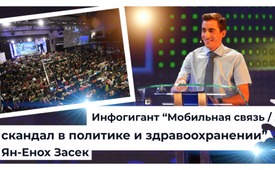 Инфогигант "Мобильная связь / 5G: скандал в политике и здравоохранении" с Ян-Енохом Засеком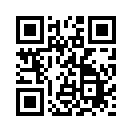 Познакомьтесь на сайте Kla.Tv с 8-ым инфогигант-шоу, посвященный совершенно новой теме - мобильному излучению 5G. Замешанных властью, экспертных групп, промышленности и индустрии мобильных телефонов называют по имени и разоблачают гигантский политико-здравоохранительный скандал. Всего за 12 минут Ян-Енох Засек раскрывает четкие факты по взрывоопасным темам, таким как &quot;Лобби мобильных телефонов под прикрытием науки&quot; или &quot;Насколько выгодны убытки от мобильных телефонов?&quot;Каждый день мы наполняемся взрывоопасной информацией со всего мира. Но времени на изучение каждой темы совершенно не хватает, не говоря уже о более глубоком ее рассмотрении. Вот почему появился... "Инфогигант"! Авторы книг, докладчики и просветители приносят зрителям свои знания в сжатом виде за 12 минут.

Наш сегодняшний инфогигант Ян-Енох Засек, его тема: "Мобильная радиосвязь и 5G: скандал в политике здравоохранения". Продолжение информационного гиганта от Ули Вайнера, посвященного 5G и мобильной радиосвязи. 

Ruth S.: Это Ян-Енох. Привет. Я должна ещё коротко сказать (кто его ещё не знает): Ян-Енох - 8-й ребёнок Иво и Анни. И, хочешь верь – хочешь нет, восьмой инфогиант, который стоит здесь на сцене. Ну, мы так не планировали, это так получилось. По профессии он механик. Ты объяснил мне, что такое механическая обработка. Значит, ты занимаешься фрезеровкой и токарной обработкой. Так что это не имеет никакого отношения к мобильной радиосвязи. Но Ян-Енох сдал свой последний экзамен в профессионально-техническом училище на тему мобильной радиосвязи. И всё это время ты занимался этой темой (ты больше не работаешь, а посвятил себя международной миссии своего отца).

Jan-Henoch S.: Да, точно.
Ruth S.: Хорошо, тогда мы начинаем. 


    1.  Что скрывают основные СМИ о технологиях мобильной связи? 
 Проигнорированы обращения медиков с 2002 по 2018 годы, предупреждающие об опасности мобильного излучения.

(1) 2002: ,,более 1000 врачей, и 36´000 человек со всего мира подписывают «Фрайбургское обращение»
(2) 2004: «Бамбергское обращение» и (3) «Майнтальское обращение». 
2005; „Хоферское, Лихтенфельзкое, Кобургское, Обераммаргауское и Пфарркирхнерское обращение»!
(4) «Штокахское обращение»  
"ПРЕДУПРЕЖДЕНИЕ Венской + Австрийской медицинской ассоциации". (5)2006: Обращение врачей Бодензее-Обершвабен о рисках мобильной связи. 
2007: «Шлюхтенское обращение».
(6) 2010: «Международное обращение Вюрцбурга». 
2012: «Международное обращение врачей». 
(7) 2015: «Международное обращение учёных к ВОЗ и ООН: более 220 учённых из 40 стран ПРЕДУПРЕЖДАЮТ о доказанном вреде техники мобильной связи на здоровье.    
(8) 2017: «Обращение учёных за мораторий на 5G; более 180 врачей и учёных из 36 стран требуют остановить расширение 5G. И наконец:
(9) 2018: Международное обращение «Stop 5G on Earth and in Space». 
Все эти предостерегающие призывы врачей скрываются ведущими СМИ! Является ли это недостаточным исследованием или преднамеренным игнорированием?!

    2. Заголовки мировой прессы: Насколько опасно электромагнитное излучение мобильной связи? СМИ предупреждают, общественность беспокоится. Наука годами пытается убедить, что страхи необоснованны, но истерия не ослабевает.
Но что же на самом деле эта, так называемая, наука?!
Если опасения по поводу мобильного излучения необоснованы, почему (1) была проведена кампания по клевете на профессора Адлькофера, когда он доказал в своем исследовании, что мобильное излучение вызывает разрыв ДНК - предвестник рака? Почему (2) Профессору Семму, исследователю Telekom, никогда не разрешалось публиковать свои результаты, и он был уволен, когда обнаружил серьезные повреждения и деформации у птиц, вызванные мобильным излучением? 
Почему (3) Доктор Джордж Карло, исследователь американской индустрии мобильной связи, был уволен, ему угрожали и его дом был сожжен? Возможно, потому, что в своем исследовании он продемонстрировал явное повышение числа заболевших раком среди пользователей мобильными телефонами! Так кто же именно эта "так называемая" наука, утверждающая везде: (4) страх перед излучением необоснован, ноьистерия не уменьшается! Тут может быть замешана только (5) заинтересованная индустрия мобильных телефонов совместно с (6) основными СМИ! Только независимыеьисследователи годами доказывали научным путем, что опасения оправданы, (7) они провели тысячи исследований, которые можно найти на портале EMF, BioInitiative, Justproveit и powerwatch! Спасибо всем независимым исследователям! 

    3. Лоббисты мобильной связи, облекшиеся в мантию науки - но обман этих лоббистов разоблачен
Psiram предоставляет информацию об исследованиях, связанных  с электрочувствительностью: (1) "Научные исследования о возможных тепловых эффектах показали отсутствие зависимости между воздействием лучей и появлением жалоб у "предположительно" электрочувствительных лиц".
(2) Доктор Голдберг говорит: " Первое, чему надо научить людей, это прежде всего всегда посмотреть, кто за финансирует." (3) Доктор Дэвис подтверждает: "Существует много спонсируемых исследований, проводимых людьми, которых наняли для того, чтобы не подтвердить никакого воздействия. (4) Электрочувствительный человек Ули Вайнер (5), а также лама находятся на расстоянии, которое иногда ближе, иногда дальше от радиовышки. (6) Приборы измеряют  облучение, а также частоту сердечных сокращений с помощью электродов на человеке и животном. 
Вывод: (7) Сердечная нагрузка у Ули и ламы является самой высокой именно там, где измеряется самая высокая доза облучения! И как там говорили? Нет связи между воздействием излучения и возникновением жалоб? Ули и многие другие прямо свидетельствуют об этой связи! Лобби мобильной связи - ваше мошенничество разоблачено!"

    4. Лобби мобильной связи знает из собственных расследований об опасности мобильного излучения. Но публично заявляет обратное! 
Почему мобильные радиотехнологии вообще не должны были создаваться!
Классическим примером медицинских высокочастотных исследований является (1) Башня Сутро, радио- и телебашня, расположенная в самой высокой точке Сан-Франциско. Профессор Сельвин и врачи (2) изучили 123 случая рака и лейкемии в близости от передатчика. Они исследовали, каким было облучение ИМЕННО там, где люди заболели раком?! Факт: (3) электромагнитное излучение не уменьшается равномерно, а представляет собой скачущую величину интенсивности распада в зависимости от расстояния. (4) Под каждым пиком электромагнитного излучения - черная линия, одновременно проходит онкологический пик - красная линия, что совпадает с наличием высокочастотной радиации! (5) Вывод: там, где антенны посылают свои излучения в дома и населённые пункты возникает рак! Исследования Naila 2004, Cherry Study, Новая Зеландия, Radio-Vatikan Study, Италия и многие другие показали говорят о том же: (6) явно возросший уровень рака вблизи передатчика! Человечество: Это (7) крайне важно, и именно поэтому эту технологию мобильной связи не следовало строить, и нужно запретить!!!!! 

    5. Причины, которые делают высокочастотное микроволновое излучение крайне опасным. 
Связаны ли медицинские последствия, такие как рак, с наличием или отсутствием антенн мобильной связи и их облучением?
Доктор Шайнер в 2008 году объяснил: "Мелатонин нашего организма является гормоном защиты и сна (2), который вырабатывается в шишковидной железе нашего мозга. Мелатонин является радикальным рецептором и улавливает ненасыщенные молекулы, которые могут взломать наш геном! (3) Фракции генов и генома означают с медицинской точки зрения: больше рака! Поэтому высокочастотное микроволновое излучение опасно, поскольку производство мелатонина, т.е. защита организма от рака, значительно снижается! (4) Исследование мелатонина 2004 года в Баден-Вюртемберге подтверждает это: ДО установки мобильной антенны, значения мелатонина у всех жителей были значительно выше, чем после ввода антенны в эксплуатацию! Исследование Сутро-Тауэр показывает: (5) Медицинское объяснение того, как развивается рак, напрямую зависит от наличия антенн мобильной связи и с их высокочастотным излучением. Не только резко снижается общая защита от рака, но и нарушается наш сон, снижается защита и мелатонин гормона сна! Это крайне опасно! 

    6. Насколько опасно взаимодействие мобильной связи и фармацевтической промышленности?
Насколько выгоден ущерб от последствий, вызванный мобильной связью? 
Если в 2008 году мировая фармацевтическая промышленность заработала 48 миллиардов долларов на продажах онкологических препаратов, то сегодня годовой объем продаж уже составляет более 100 миллиардов долларов. (1) Согласно статистическим данным ВОЗ, только в немецкоязычных странах в 2018 году было зарегистрированно: (2) 711055 новых  заболеваний раком, т.е. 1948 новых случаев рака каждый день! Согласно статистическим данным за 2018 год, (3) на лечение этих онкологических больных было израсходовано 26.844.224.662 евро, что соответствует ежедневному доходу в (4) 73.518.424 евро! Это в час 3.063.268 евро, в минуту: 51.054 евро и в секунду 851 евро! Период лечения пациента длится в среднем 5 лет! То есть, пока мобильная связь не будет запрещена, заболеваемость раком – как доказано – будет и в дальнейшем очень выгодна для фармацевтической промышленности! 

    7. На что опирается предельное значение мобильного излучения?
7 обоснований, почему предельное значение является обманом.

 (1) Единственное критическое воздействие микроволнового излучения на человека – это, "самое большее", потепление тканей, но рак не возникает в результате нагрева!(2) Орган, устанавливающий предельные значения, ICNIRP (международная комиссия по защите от неионизирующего излучения), является частной организацией! Она содержит только избранных членов и поддерживает тесные отношения с промышленностью.
(3) Актуальные предельные значения относятся только к стационарным передатчикам. Поэтому мобильные устройства, такие как WLAN (Wi-Fi) + мобильные телефоны, исключаются.   
(4) Мобильный телефонный звонок вблизи уха в 10 раз превышает допустимое предельное значение UMTS (в 10'000'000'000µW/m2). Поэтому для смартфонов установлены другие предельные значения - SAR - 2,0 Вт/кг. Однако 9 из 10 смартфонов превышают эти показатели.
(5) Пределы SAR указывают на поглощение энергии в мозгу на кг и определяются на пластиковых искусственных головах - но у нас не искусственные головы!  
(6) Предельные значения рассчитаны не на непрерывную дозу - они основаны на измеренных значениях в течение нескольких минут, но мы часто облучаемся 24 часа в сутки. 
предельное значение ICNIRP (международной комиссии по защите от неионизирующего излучения) учитывает только тепловое воздействие на безжизненное тело! Но мы все живые существа! и т.д. и т. п.  
    8. Возможно ли, что повестка дня с 5G преследует цели Римского клуба? 
Какие же цели преследует Римский клуб?
Научно-исследовательский центр "Римский клуб", основанный в 1968 году, преследует следующие цели: (1)

    1. Снижение уровня рождаемости:
    2. Повышение уровня смертности:
Это был гениальный ход, что сегодня (2) "почти" все "зависят" от своего смартфона и по незнанию до сих пор носят его (3) в правом кармане брюк?! К сожалению, практически ни в одной области, имеющей отношение к мобильной радиосвязи, нет такого однозначного исследования, как доказанные нарушения функции яичников, сперматозоидах  и эмбрионах. Таких исследований было 130! Случайно ли, что (5) молчаливая война микроволнового облучения уже привела к тому, что мы болеем раком и умираем? 
(6) Был ли годовой уровень смертности новых онкологических больных (красные полосы) в 2018 году слишком низким по сравнению с годовым уровнем смертности новых онкологических больных (синие полосы) на 100'000 жителей - при использовании технологии 1G-4G - то есть слишком мало успешным во всем мире? 
(7) Было ли снижение рождаемости с частотой от 1G - 4G недостаточно эффективным, хотя, по данным Женевского университета - мы уже регистрируем снижение качества спермы во всем мире! Требуется ли для этого более высокая 5G частота, сначала 3,5, а затем 6-100 GHz, для того, чтобы достичь целей Римского клуба еще более эффективно! 


    9. Действительно ли 5G - это требование народа?
Или же с 5G вкрадывается цифровая диктатура?! 
История учит: Каждая тоталитарная система всегда использовала новейшие технологии для контроля и мониторинга своих граждан! 
Действительно ли c новейшей технологией 5G речь идет  (1) о смарт-холодильниках, более скоростном интернете, автономном вождении, роботах для ухода за пожилыми людьми и промышленности и (2) улучшенной логистике с помощью почтовых беспилотников? Или же за почтовыми беспилотниками (3) кроются уже разработанные беспилотники-убийцы 5G, которые могут идентифицировать свои цели и атаковать без контроля человека?! (5) К такому оружию относятся беспилотные летательные аппараты, корабли, танки, ракетные установки и роботы! Так что, за (6) "очаровательной" дамой-роботом по имени "София" стоит гораздо больше, а именно искусственный интеллект, который должен превосходить человеческие способности?! (7) Являются ли роботы для ухода за пожилыми людьми и автономного движения, только предварительным этапом (8) автоматизированных боевых роботов, а также танков и военной техники? 
Служит ли более быстрый интернет - (11) с более быстрой передачей данных лишь для улучшения наблюдения? (12) Стоит за интернетом вещей всего лишь создание сети смартхолодильников и т.д. или скорое подключение людей и животных к интернету вещей через радиочип?!
Являются ли эти 800'000 необходимых передатчиков 5G только в Германии волей народа, или же это цифровая диктатура, даже цифровая тюрьма тоталитарной системы?? 


    10. Согласно закону, государство и его органы власти должны быть нейтральными по отношению к 5G...но есть тревожные признаки их заинтересованности
В связи с сопротивлением относительно 5G, бывший Федеральный советник Швейцарии Дорис Леутард (1) созвала рабочую группу по вопросу мобильной радиосвязи и излучению для изучения рисков, связанных с 5G. (2) Однако в эту рабочую группу входит исследовательский фонд «Strom und Mobilfunk», который финансируется ведущими операторами мобильной радиосвязи, такими как Swisscom, Salt и Sunrise! (4) Также представлена консультативная экспертная группа, которая изучает недавно опубликованные научные работы по 5G и выбирает наиболее важные с ее точки зрения работы для детальной оценки! (5) Профессор Мартин Рёсли, руководитель этой экспертной группы, является членом ICNIRP (международной комиссии по защите от неионизирующего излучения), советником Федерального совета и работает в Базельском университете, который только в 2016 году получил около 138 миллионов пожертвований от промышленности. Поэтому эта рабочая группа не является ни независимой, ни нейтральной! И их выводы будут затем представлены Швейцарской Конфедерации!  (6) Однако 51,8 млн. акций, выпущенных мобильным оператором "Swisscom", показывают, что Конфедерация также не представляет интересы народа, а является основным акционером с 51% акций. Так что, если государство и его власти ничего не сделают против 5G, то это сделаем мы сами!

    11. Ложь, ложь…и ещё раз ложь!
(1)Это можно считать мошенничеством, когда внезапно телекоммуникационные провайдеры расширяют сеть 5G, несмотря на то, что за нее так и не проголосовали?! Стефан Нетцле отвечает: (2) Нет, не было никакого мошенничества. Спектр радиочастот постоянно согласовывается на международном уровне. Если та или иная частота больше не используется, она выделяется мобильной связи, особенно когда речь идет о телевизионных частотах". (3) 5G основана на частотах, которые раньше использовались для телевидения и которые принимались антеннами на крыше... чепуха! (4) Освобожденный в то время от аналогового телевидения диапазон 700 МГц не имеет никакого отношения к 5G! В планах для строительства 5G предусмотренно использование отдельных антенных панелей на частотах 3,4 и 3,7 ГГц – это в 5 раз больше чем 700 МГц. Связаны ли вновь запланированные полосы частот 6-100 ГГц с освобождением ТВ-частот или (5) со скрытой ложью и объявлением войны против человечества? (6) Микроволновое оружие американских военных, которое может убивать на частоте 95 ГГц, показывает, в каком направлении идёт 5G!  

12 Как можно заблаговременно защититься от излучения 5G? И от угрожающего жизни мобильного излучения вообще?!

Прежде, чем мы сможем защититься от 5G и мобильного излучения, нам нужно защититься от тех людей, которые утверждают: «Ничего нельзя поделать!» Это примерно такая же опасная ложь, как предельные значения организации ICNIRP (международной комиссии по защите от неионизирующего излучения)! Мы можем что-то сделать, и причём совместно – а именно остановить развитие мобильной связи и 5G! Исчезнуть должно не только 5G – всё должно исчезнуть! Мы так долго будем подвержены угрожающему жизни излучению, пока работает хоть одна антенна беспроводного интернета и на нас воздействует хоть один смартфон! Вместо 5G приоритетом должно быть расширение безопасного оптоволоконного интернета! Любой, кто заметил медицинский и политический скандал, кроющийся за мобильной связью и 5G, не будет больше пассивным – он станет подобным камню, падающему в воду и производящему волны наружу! Он начнёт с себя и откажется от своей сотовой связи! Он расторгнет все договора с мобильными провайдерами и не будет больше связываться с мобильными номерами! Он станет примером и создаст сеть с людьми из своего села, региона и страны, чтобы остановить это развитие! ЭТО ВОЗМОЖНО! Также, кстати, возможно жить и без мобильника! Мне 24 года и я ещё никогда не имел мобильника, и, тем не менее, я счастлив и хорошо интегрирован! Это новый ТРЕНД! Вопрос в том: ты с нами???!!!


Ruth S.: Ян-Енох, они тоже с тобой, они участвуют! Супер! Итак – мы тебя поздравляем! Было просто чудесно, как ты во всём попал в точку: Ты его получишь! Золотой орех! Цифры - это одно, но что ты сделал эту работу и сжал всё, это мы здесь отмечаем! И это мы отметим у каждого следующего инфогиганта, который придёт сюда на сцену! 
Большое спасибо Ян-Енох! Супер!
Jan-Henoch S.: С удовольствием! До встречи.

В разработке этой информации лежит истинное достижение инфогиганта. И зрители радуются следующим инфогигантам, которые свои знания передадут в сжатой форме. Мы рады вам!
Докладчик предоставляет свои тексты и источники для скачивания нашим зрителям.от Jan-Henoch SasekИсточники:Säule 1:
Wie ungleich Medien Stickoxid- und Mobilfunk-Grenzwerte bewerten:
https://www.kla.tv/14101
Ärzte aus Deutschland fordern Ausbaustopp für 5G: 
https://www.kla.tv/13229
Aufruf zum Stop des 5G-Mobilfunknetz-Ausbaus( Petition): 
https://www.kla.tv/13851
Ärztekammern fordern WLAN-Verbot an Kindergärten und Schulen: 
https://www.kla.tv/13198


Säule 2:
https://www.weltwoche.ch/ausgaben/2008-14/artikel/artikel-2008-14-harmlose-strahlungen.html
Broschüre: „Von subtiler Fälschung zur Wissenschaftskriminalität“ – Kapitel 2.1.2: als pdf auf google erhältlich
https://www.gigaherz.ch/das-strahlungskartell-ein-interview-mit-prof-franz-adlkofer/
ExpressZeitung – Ausgabe 25: „Mit 5G in eine strahlende Zukunft“ – Seite 27
ExpressZeitung – Ausgabe 25: „Mit 5G in eine strahlende Zukunft“ – Seite 30
Zweiter dringender Weckruf: 5G ist Gefahr für Leib und Leben!: 
https://www.kla.tv/13829- Minute: 07:09 - 08:30
"War Game Memo" der Mobilfunkindustrie: 
https://www.youtube.com/watch?v=dcjwG46BGDE


Säule 3:
https://www.psiram.com/de/index.php/Elektrosensibilit%C3%A4t
https://ul-we.de/galileo-elektrosensibilitaet-was-steckt-hinter-dieser-krankheit/
https://ul-we.de/lamas-reagieren-auf-handys-und-smartphones/
https://ul-we.de/wp-content/uploads/2017/06/Die-h%C3%A4ufigsten-Fragen-zur-Elektrosensensibilit%C3%A4t.pdf
https://ul-we.de/wp-content/uploads/2019/04/22A7747.jpg
5G-APOKALYPSE - Senate Bill 637:
www.kla.tv/14425- Minute 27:40 - 28:26 
Wie die Mobilfunkindustrie Studien manipuliert:
https://www.youtube.com/watch?v=n33M2rQ-87U
Geldgeber hat einen Einfluss auf Resultate von Mobilfunkstudien:
https://ul-we.de/wp-content/uploads/2016/05/Geldgeber-hat-einen-Einfluss-auf-Resultate-von-Mobilfunkstudien.pdf
Die Mehrzahl der wissenschaftlichen Studien fanden Effekte durch Mobilfunkstrahlung:
https://ul-we.de/wp-content/uploads/2016/05/Die-Mehrzahl-der-wissenschaftlichen-Studien-fanden-Effekte-durch-Mobilfunkstrahlung.pdf


Säule 4:
Klassiker der medizinischen Hochfrequenzforschung: 
https://www.anti-zensur.info/azk1/strahlungdurchmobilfunk- Minute 24:00 -26:56
Eindeutige Erhöhung der Krebsrate in Sendernähe: 
https://www.kla.tv/1019- Minute: 28:16 - 32:13
Mobilfunk Studien Übersicht:
http://www.strahlung-gratis.de/head-mobilfunk-studien.htm
Nailaer – Sendemaststudie: Broschüre „Von subtiler Fälschung zur Wissenschaftskriminalität“ – Kapitel 2.2.1: als pdf auf google erhältlich

Cherry-Studie von Neuseeland: 
http://www.der-mast-muss-weg.de/pdf/studien/CherryStudie.pdf
https://www.ks-protect.de/elektrosmog-ratgeber/elektrosmog-studien/cherry-studie.html
Radio-Vatikan-Studie: 
https://www.gigaherz.ch/die-unheiligen-maenner-von-radio-vatikan/
Europa ignoriert Krebsrisiko von 5G: 
https://www.kla.tv/13916


Säule 5:
Medizinische Erklärung, wie Krebs entsteht: 
https://www.anti-zensur.info/azk1/strahlungdurchmobilfunk- Minute 26:56 – 40:25 
Zweiter dringender Weckruf: 5G ist Gefahr für Leib und Leben!:
https://www.kla.tv/13829
Melatonin-Erhebung Vogt + weitere:
http://next-up.org/pdf/RaumEtZeitWahnsinnMobilfunkBetroffeneBerichten2006.pdf


Säule 6:
Alle WHO Daten + Zahlen zu Krebs:
https://www.iarc.fr
http://gco.iarc.fr/today/fact-sheets-populations
http://gco.iarc.fr/today/data/factsheets/populations/908-europe-fact-sheets.pdf
Weitere Informationen zu Krebs:
http://www.gbe-bund.de
https://www.krebsgesellschaft.de/onko-internetportal/basis-informationen-krebs/leben-mit-krebs/alltag-mit-krebs/langzeitueberleben-nach-krebs-wie-lange-ist-ein-k.html
https://www.spiegel.de/gesundheit/diagnose/weltkrebstag-das-globale-geschwuer-a-1248558.html
https://www.krebsinformationsdienst.de/grundlagen/krebsstatistiken.php#inhalt4
https://www.spiegel.de/gesundheit/diagnose/jeder-zweite-erkrankt-im-laufe-des-lebens-an-krebs-a-1182031.html


Säule 7:
ExpressZeitung – Ausgabe 25: „Mit 5G in eine strahlende Zukunft“ – Seite 21 - 22
ExpressZeitung – Ausgabe 25: „Mit 5G in eine strahlende Zukunft“ – Seite 31 – 33
Sonderdruck Broschüre Raum & Zeit: der neue Mobilfunkstandard 5G
Europa ignoriert Krebsrisiko von 5G: 
https://www.kla.tv/13916
Das „Giftpilzprinzip“ – was legt Mobilfunkgrenzwerte fest?:
https://www.kla.tv/13955
Mobilfunk-Grenzwerte orientieren sich am Profit: 
https://www.kla.tv/8520
Dokumentarfilm: Mobilfunk - Die verschwiegene Gefahr:
https://www.kla.tv/1019
Keine schützenden Grenzwerte für Smartphones?: 
https://www.kla.tv/14456
Wie ungleich Medien Stickoxid- und Mobilfunk-Grenzwerte bewerten:
https://www.kla.tv/14101
Zusammenfassung der Grenzwerte:
http://ul-we.de/wp-content/uploads/2017/05/170504-Zusammenfassung-der-Grenzwerte.pdf


Säule 8:
Bevölkerungsreduzierung // Eugenik // NWO:
https://smotri.city/video/OU-0hc9VOWU
https://www.kla.tv/5872
Sonderdruck Broschüre Raum & Zeit: der neue Mobilfunkstandard 5G (Seite 14)
ExpressZeitung – Ausgabe 25: „Mit 5G in eine strahlende Zukunft“ – Seite 23
Alle WHO Daten + Zahlen zu Krebs:http://gco.iarc.fr/
Krebszahlen Europa 2018:
http://gco.iarc.fr/today/online-analysis-table?v=2018&mode=cancer&mode_population=continents&population=900&populations=908&key=asr&sex=0&cancer=39&type=0&statistic=5&prevalence=0&population_group=0&ages_group%5B%5D=0&ages_group%5B%5D=17&nb_items=5&group_cancer=1&include_nmsc=1&include_nmsc_other=1#collapse-group-0-4
Ursachen für den Rückgang der Spermienqualität werden vertuscht:
https://www.kla.tv/14626
Dringende Warnung vor 5G (von Hans-U. Jakob, Präsident Gigaherz.ch):
https://www.kla.tv/12947
weltweite Senkung der Spermienqualität gemäss Universität Genf: 
2015-05-22_SRF1 8Uhr-Nachrichten:


Säule 9:
Video Slaughterbots: 
https://www.youtube.com/watch?v=bjEtE3MN1SY
Freiwillig in die digitale Tyrannei: 
https://www.kla.tv/14506
Roboter Sophia will Menschheit zerstören und bekommt die Staatsbürgerschaft: https://www.youtube.com/watch?v=MGbFURj604k
5G bedroht auch unsere Freiheit: 
https://www.kla.tv/14282
Dringender Weckruf: 5G ist Gefahr für Leib und Leben!: 
www.kla.tv/13770
ExpressZeitung – Ausgabe 25: „Mit 5G in eine strahlende Zukunft“ Seite 48 - 51
5G Pyramiden-Darstellung: https://www.watson.ch


Säule 10:
https://schutz-vor-strahlung.ch/news/bafu-arbeitsgruppe-mobilfunk-und-strahlung-in-verzug/
https://www.admin.ch/gov/de/start/dokumentation/medienmitteilungen.msg-id-72256.html
Trotz 5G-Moratorien keine unabhängige Untersuchung des Bundes zu erwarten:
www.kla.tv/14490
https://www.beobachter.ch/gesundheit/5g-mobilfunk-es-gibt-sicher-noch-einige-unsicherheiten
https://www.bafu.admin.ch/bafu/de/home/themen/elektrosmog/newsletter/beratende-expertengruppe-nis-berenis.html
https://www.gigaherz.ch/5g-die-5-giga-gaeggs/
https://www.gigaherz.ch/forschung-schweiz-300-geheimvertraege-1-26-milliarden-gesposert/
https://www.swisscom.ch/de/about/investoren/aktie.html


Säule 11:
Offizielle Meinung: 
https://www.srf.ch/sendungen/arena/wer-hat-angst-vor-5g-3- siehe Minute 30
Richtigstellung von Hans-U. Jakob( Präsident von Gigaherz.ch): 
https://www.gigaherz.ch/5g-arena-der-kampf-gegen-die-berufsluegner/
Dringende Warnung vor 5G (von Hans-U. Jakob, Präsident Gigaherz.ch):
https://www.kla.tv/12947
Trotz 5G-Moratorien keine unabhängige Untersuchung des Bundes zu erwarten:
www.kla.tv/14490
ExpressZeitung – Ausgabe 25: „Mit 5G in eine strahlende Zukunft“ Seite 34
ExpressZeitung – Ausgabe 25: „Mit 5G in eine strahlende Zukunft“ Seite 52


Säule 12:
Glasfaserkabel – die gesunde Alternative zu Mobilfunkstrahlung: www.kla.tv/14453Может быть вас тоже интересует:#5G_Mobilnojeizlutschenie - 5G_Мобильное излучение - www.kla.tv/5G_Mobilnojeizlutschenie

#Infogigant - www.kla.tv/Infogigant-ruKla.TV – Другие новости ... свободные – независимые – без цензуры ...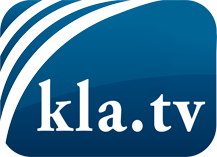 О чем СМИ не должны молчать ...Мало слышанное от народа, для народа...регулярные новости на www.kla.tv/ruОставайтесь с нами!Бесплатную рассылку новостей по электронной почте
Вы можете получить по ссылке www.kla.tv/abo-ruИнструкция по безопасности:Несогласные голоса, к сожалению, все снова подвергаются цензуре и подавлению. До тех пор, пока мы не будем сообщать в соответствии с интересами и идеологией системной прессы, мы всегда должны ожидать, что будут искать предлоги, чтобы заблокировать или навредить Kla.TV.Поэтому объединитесь сегодня в сеть независимо от интернета!
Нажмите здесь: www.kla.tv/vernetzung&lang=ruЛицензия:    Creative Commons License с указанием названия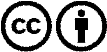 Распространение и переработка желательно с указанием названия! При этом материал не может быть представлен вне контекста. Учреждения, финансируемые за счет государственных средств, не могут пользоваться ими без консультации. Нарушения могут преследоваться по закону.